Проект разработан юридическим отделом аппарата Городской Думы Петропавловск-Камчатского городского округа и внесен Главой Петропавловск-Камчатского городского округа Слыщенко К.Г.РЕШЕНИЕРассмотрев проект решения о порядке создания, развития и обеспечения охраны лечебно-оздоровительных местностей и курортов местного значения на территории Петропавловск-Камчатского городского округа, внесенный Главой Петропавловск-Камчатского городского округа Слыщенко К.Г., в соответствии с  Федеральным законом от 06.10.2003 № 131-ФЗ «Об общих принципах организации  местного  самоуправления  в  Российской Федерации», статьей 28 Устава Петропавловск-Камчатского городского округа, Городская Дума Петропавловск-Камчатского городского округаРЕШИЛА:1. Принять Решение о порядке создания, развития и обеспечения охраны лечебно-оздоровительных местностей и курортов местного значения на территории Петропавловск-Камчатского городского округа.2. Направить принятое Решение Главе Петропавловск-Камчатского городского округа для подписания и обнародования.РЕШЕНИЕот ___________ № ______-ндО порядке создания, развития и обеспечения охраны лечебно-оздоровительных местностей и курортов местного значения на территории Петропавловск-Камчатского городского округаПринято Городской Думой Петропавловск-Камчатского городского округа(решение от ______________№______-р)Статья 1. Общие положения 1. Настоящее Решение о порядке создания, развития и обеспечения охраны лечебно-оздоровительных местностей и курортов местного значения на территории Петропавловск-Камчатского городского округа (далее – Решение) разработано в соответствии с Федеральными законами от 06.10.2003 № 131-ФЗ «Об общих принципах организации местного самоуправления в Российской Федерации», от 23.02.1995 № 26-ФЗ «О природных лечебных ресурсах, лечебно-оздоровительных местностях и курортах», от 10.01.2002 № 7-ФЗ «Об охране окружающей среды» и определяет основы в сфере создания, развития и обеспечения охраны природных лечебных ресурсов, лечебно-оздоровительных местностей и курортов местного значения на территории Петропавловск-Камчатского городского округа (далее – городской округ).2. В целях настоящего Решения применяются понятия, используемые в Федеральном законе от 23.02.1995 № 26-ФЗ «О природных лечебных ресурсах, лечебно-оздоровительных местностях и курортах».3. Поддержка развития курортов местного значения на территории городского округа является расходным обязательством городского округа и может осуществляться из других, не запрещенных законодательством Российской Федерации источников.Статья 2. Порядок создания в городском округе территории лечебно-оздоровительной местности, курорта местного значения1. Создание территории лечебно-оздоровительной местности или курорта местного значения путем ее признания осуществляется решением Городской Думы Петропавловск-Камчатского городского округа на основании специальных курортологических, гидрогеологических и других исследований в порядке, установленном правовыми актами Камчатского края.2. Подготовку и представление предложений о признании территорий лечебно-оздоровительными местностями и курортами местного значения осуществляет администрация Петропавловск-Камчатского городского округа. 3. Предложение о признании территорий лечебно-оздоровительными местностями и курортами местного значения должно содержать:1) обоснование необходимости объявления территорий лечебно-оздоровительными местностями и курортами местного значения;2) характеристику природных лечебных ресурсов, их лечебных факторов, климатических, инженерно-геологических и других условий, благоприятных для лечения, медицинской реабилитации, профилактики заболеваний, других ценностей лечебно-оздоровительного направления;3) количественную и качественную характеристику санаторно-курортных учреждений и курортной инфраструктуры;4) сведения о местонахождении, размерах, характере использования, собственниках или пользователях природных территорий;5)  соответствующий картографический материал.Статья 3. Полномочия органов местного самоуправления городского округа в сфере создания, развития и обеспечения охраны лечебно-оздоровительных местностей и курортов местного значения1. К полномочиям Городской Думы Петропавловск-Камчатского городского округа в сфере создания, развития и обеспечения охраны лечебно-оздоровительных местностей и курортов местного значения относится:1) принятие в пределах своей компетенции решений, регулирующих порядок развития и обеспечения охраны лечебно-оздоровительных местностей и курортов местного значения на территории городского округа;2) принятие решения о признании территории лечебно-оздоровительной местностью или курортом местного значения.2. К полномочиям администрации Петропавловск-Камчатского городского округа в сфере создания, развития и обеспечения охраны лечебно-оздоровительных местностей и курортов местного значения относится:1) представление в Правительство Камчатского края предложения о признании территории лечебно-оздоровительной местностью или курортом местного значения;2) участие в реализации государственных программ освоения земель оздоровительного и рекреационного назначения, генеральных планов (программ) развития курортов и курортных регионов (районов);3) участие во внешнеэкономической деятельности, направленной на привлечение материально-технических ресурсов, развитие сервиса, индустрии отдыха, использование зарубежного опыта в развитии курортов;4) ведение реестра лечебно-оздоровительных местностей и курортов местного значения, включая санаторно-курортные организации.Статья 4. Заключительные положения1. Настоящее Решение вступает в силу после дня его официального опубликования.2. Со дня вступления в силу настоящего Решения признать утратившими силу:1) Положение о создании, развитии и обеспечении охраны лечебно-оздоровительных местностей и курортов местного значения на территории Петропавловск-Камчатского городского округа от 29.11.2006 № 59-нд;2) Решение Городской Думы Петропавловск-Камчатского городского округа 
от 06.07.2010 № 265-нд «О внесении изменений в Положение о создании, развитии и обеспечении охраны лечебно-оздоровительных местностей и курортов местного значения на территории Петропавловск-Камчатского городского округа от 29.11.2006 № 59-нд».Глава Петропавловск-Камчатскогогородского округа                                                                                        К.Г. СлыщенкоПояснительная записка к проекту решения Городской Думы Петропавловск-Камчатскогогородского округа «О порядке создания, развития и обеспечения охраны лечебно-оздоровительных местностей и курортов местного значения на территории Петропавловск-Камчатского городского округа»Настоящий проект решения по результатам мониторинга нормативных правовых актов Городской Думы Петропавловск-Камчатского городского округа с учетом требований части 3 статьи 43 Федерального закона от 06.10.2003 № 131-ФЗ «Об общих принципах организации местного самоуправления в Российской Федерации» и статьи 60 Устава Петропавловск-Камчатского городского округа, устанавливающих требования к форме нормативных правовых актов, принимаемых представительным органом местного самоуправления.В соответствии с частью 3 статьи 43 Федерального закона от 06.10.2003 
№ 131-ФЗ «Об общих принципах организации местного самоуправления в Российской Федерации» и статьей 60 Устава Петропавловск-Камчатского городского округа Городская Дума по вопросам, отнесенным к ее компетенции федеральными законами, законами Камчатского края, настоящим Уставом, принимает решения, устанавливающие правила, обязательные для исполнения на территории городского округа.Проектом решения предусматривается признание утратившим силу Положения о создании, развитии и обеспечении охраны лечебно-оздоровительных местностей и курортов местного значения на территории Петропавловск-Камчатского городского округа от 29.11.2006 № 59-нд и Решение Городской Думы Петропавловск-Камчатского городского округа от 06.07.2010 № 265-нд «О внесении изменений в Положение о создании, развитии и обеспечении охраны лечебно-оздоровительных местностей и курортов местного значения на территории Петропавловск-Камчатского городского округа от 29.11.2006 № 59-нд».Проект решения исключает применение ссылки на Федеральный закон от 14.03.1995 № 33-ФЗ «Об особо охраняемых природных территориях», использованную в действующем Положении о создании, развитии и обеспечении охраны лечебно-оздоровительных местностей и курортов местного значения на территории Петропавловск-Камчатского городского округа от 29.11.2006 № 59-нд, поскольку раздел VIII (Лечебно-оздоровительные местности и курорты) указанного Федерального закона признан утратившим силу 30 декабря 2013 года Федеральным законом от 28.12.2013 № 406-ФЗ «О внесении изменений в Федеральный закон «Об особо охраняемых природных территориях» и отдельные законодательные акты Российской Федерации».Принятие проекта решения не потребует внесения изменения в действующие нормативные правовые акты Городской Думы Петропавловск-Камчатского городского округа, либо дополнительных материальных, финансовых средств и иных затрат бюджета Петропавловск-Камчатского городского округа.В связи с тем, что проект решения не затрагивает вопросы осуществления предпринимательской и инвестиционной деятельности проведение предварительной оценки регулирующего воздействия не требуется.23.05.2016								       ____________ Т.О. Катрук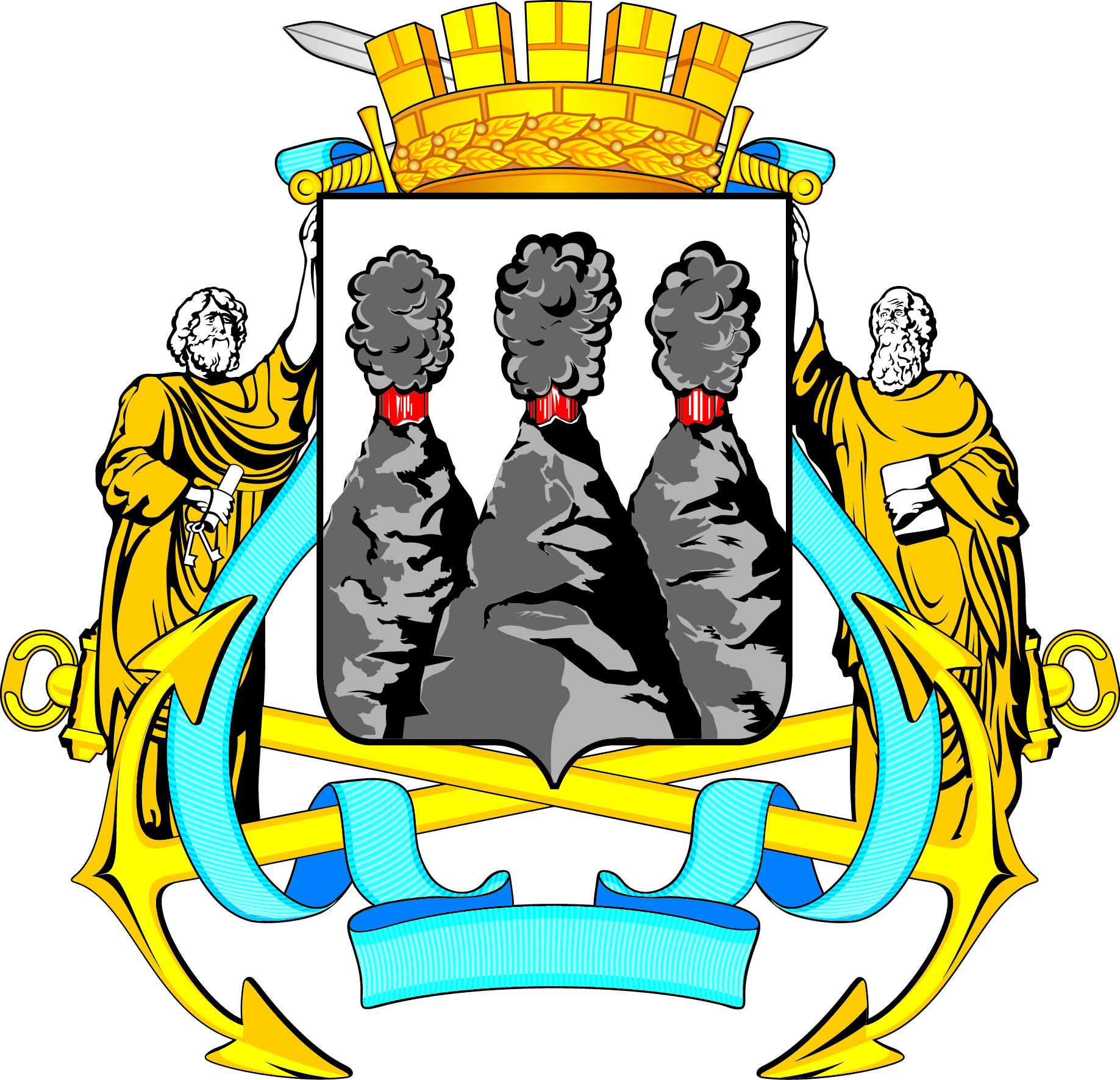 ГОРОДСКАЯ ДУМАПЕТРОПАВЛОВСК-КАМЧАТСКОГО ГОРОДСКОГО ОКРУГАот                №              -я сессияг.Петропавловск-КамчатскийО принятии решения о порядке создания, развития и обеспечения охраны лечебно-оздоровительных местностей и курортов местного значения на территории Петропавловск-Камчатского городского округа Глава Петропавловск-Камчатского городского округа, исполняющий полномочия председателя Городской Думы                  К.Г. Слыщенко              К.Г. СлыщенкоГОРОДСКАЯ ДУМАГОРОДСКАЯ ДУМАГОРОДСКАЯ ДУМАГОРОДСКАЯ ДУМАПЕТРОПАВЛОВСК-КАМЧАТСКОГО ГОРОДСКОГО ОКРУГАПЕТРОПАВЛОВСК-КАМЧАТСКОГО ГОРОДСКОГО ОКРУГАПЕТРОПАВЛОВСК-КАМЧАТСКОГО ГОРОДСКОГО ОКРУГАПЕТРОПАВЛОВСК-КАМЧАТСКОГО ГОРОДСКОГО ОКРУГА